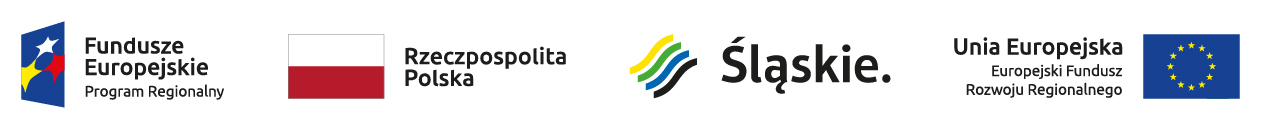 Załącznik nr 3 do SWZSZCZEGÓŁOWY OPIS PRZEDMIOTU ZAMÓWIENIA30213100-6 – Komputery przenośne (laptopy)Microsoft Office lub równoważny**wymagana pełna kompatybilność wsteczna z obsługą makropoleceń EXCEL.Opis równoważności oprogramowania systemu operacyjnego Microsoft Windows 11 PRO PL 64-bit Równoważność do systemu Microsoft Windows 11 PRO PL 64 bit oznacza, że musi spełniać następujące wymagania poprzez wbudowane mechanizmy, bez użycia dodatkowych aplikacji: 1. Możliwość dokonywania aktualizacji i poprawek systemu przez Internet z możliwością wyboru instalowanych poprawek. 2. Możliwość dokonywania uaktualnień sterowników urządzeń przez Internet – witrynę producenta systemu. 3. Darmowe aktualizacje w ramach wersji systemu operacyjnego przez Internet (niezbędne aktualizacje, poprawki, biuletyny bezpieczeństwa muszą być dostarczane bez dodatkowych opłat) – wymagane podanie nazwy strony serwera WWW. 4. Internetowa aktualizacja zapewniona w języku polskim. 5. Wbudowana zapora internetowa (firewall) dla ochrony połączeń internetowych; zintegrowana z systemem konsola do zarządzania ustawieniami zapory i regułami IP v4 i v6. 6. Zlokalizowane w języku polskim, co najmniej następujące elementy: menu, odtwarzacz multimediów, pomoc, komunikaty systemowe. 7. Wsparcie dla większości powszechnie używanych urządzeń peryferyjnych (drukarek, urządzeń sieciowych, standardów USB, Plug&Play, Wi-Fi). 8. Funkcjonalność automatycznej zmiany domyślnej drukarki w zależności od sieci, do której podłączony jest komputer. 9. Interfejs użytkownika działający w trybie graficznym z elementami 3D, zintegrowana z interfejsem użytkownika interaktywna część pulpitu służącą do uruchamiania aplikacji, które użytkownik może dowolnie wymieniać i pobrać ze strony producenta. 10. Możliwość zdalnej automatycznej instalacji, konfiguracji, administrowania oraz aktualizowania systemu. 11. Zabezpieczony hasłem hierarchiczny dostęp do systemu, konta i profile użytkowników zarządzane zdalnie; praca systemu w trybie ochrony kont użytkowników. 12. Zintegrowany z systemem moduł wyszukiwania informacji (plików różnego typu) dostępny z kilku poziomów: poziom menu, poziom otwartego okna systemu operacyjnego; system wyszukiwania oparty na konfigurowalnym przez użytkownika module indeksacji zasobów lokalnych. 13. Zintegrowane z systemem operacyjnym narzędzia zwalczające złośliwe oprogramowanie; aktualizacje dostępne u producenta nieodpłatnie bez ograniczeń czasowych. 14. Funkcjonalność rozpoznawania mowy, pozwalającą na sterowanie komputerem głosowo, wraz z modułem „uczenia się” głosu użytkownika. 15. Zintegrowany z systemem operacyjnym moduł synchronizacji komputera z urządzeniami zewnętrznymi. 16. Wbudowany system pomocy w języku polskim. 17. Możliwość przystosowania stanowiska dla osób niepełnosprawnych (np. słabo widzących). 18. Możliwość zarządzania stacją roboczą poprzez polityki – przez politykę rozumiemy zestaw reguł definiujących lub ograniczających funkcjonalność systemu lub aplikacji. 19. Wdrażanie IPSEC oparte na politykach – wdrażanie IPSEC oparte na zestawach reguł definiujących ustawienia zarządzanych w sposób centralny. 20. Automatyczne występowanie i używanie (wystawianie) certyfikatów PKI X.509; 21. Wsparcie dla logowania przy pomocy smartcard. 22. Rozbudowane polityki bezpieczeństwa – polityki dla systemu operacyjnego i dla wskazanych aplikacji. 23.System posiada narzędzia służące do administracji, do wykonywania kopii zapasowych polityk i ich odtwarzania oraz generowania raportów z ustawień polityk. 24. Wsparcie dla Java i .NET Framework 2.0 i 3.0 – możliwość uruchomienia aplikacji działających we wskazanych środowiskach. 25. Wsparcie dla JScript i VBScript – możliwość uruchamiania interpretera poleceń. 26. Zdalna pomoc i współdzielenie aplikacji – możliwość zdalnego przejęcia sesji zalogowanego użytkownika celem rozwiązania problemu z komputerem. 27. Rozwiązanie służące do automatycznego zbudowania obrazu systemu wraz z aplikacjami. Obraz systemu służyć ma do automatycznego upowszechnienia systemu operacyjnego inicjowanego i wykonywanego w całości poprzez sieć komputerową. 28. Rozwiązanie ma umożliwiające wdrożenie nowego obrazu poprzez zdalną instalację; 29. Graficzne środowisko instalacji i konfiguracji. 30. Transakcyjny system plików pozwalający na stosowanie przydziałów (ang. quota) na dysku dla użytkowników oraz zapewniający większą niezawodność i pozwalający tworzyć kopie zapasowe. 31. Zarządzanie kontami użytkowników sieci oraz urządzeniami sieciowymi tj. drukarki, modemy, woluminy dyskowe, usługi katalogowe. 32. Udostępnianie modemu. 33. Oprogramowanie dla tworzenia kopii zapasowych (Backup); automatyczne wykonywanie kopii plików z możliwością automatycznego przywrócenia wersji wcześniejszej. 34. Możliwość przywracania plików systemowych. 35. Wsparcie dla architektury 64 bitowej. Opis równoważności oprogramowania biurowego Microsoft Office Równoważność do oprogramowania Microsoft Office oznacza, że musi spełniać następujące wymagania poprzez wbudowane mechanizmy, bez użycia dodatkowych aplikacji: 1. Dostępność pakietu w wersji 64-bit umożliwiającej wykorzystanie minimum 2 GB przestrzeni adresowej, 2. Wymagania odnośnie interfejsu użytkownika: a. Pełna polska wersja językowa interfejsu użytkownika z możliwością przełączania wersji językowej interfejsu na inne języki, w tym język angielski. b. Prostota i intuicyjność obsługi, pozwalająca na pracę osobom nieposiadającym umiejętności technicznych. 3. Narzędzie wspomagające procesy migracji z poprzednich wersji pakietu Microsoft Office i badania zgodności z dokumentami wytworzonymi w tym pakiecie. 4. Oprogramowanie musi umożliwiać tworzenie i edycję dokumentów elektronicznych w ustalonym standardzie, który spełnia następujące warunki: a. posiada kompletny i publicznie dostępny opis formatu, b. umożliwia kreowanie plików w formacie XML, 5. Oprogramowanie musi umożliwiać opatrywanie dokumentów metadanymi. 6. W skład oprogramowania muszą wchodzić narzędzia programistyczne umożliwiające automatyzację pracy i wymianę danych pomiędzy dokumentami i aplikacjami (język makropoleceń, język skryptowy). 7. Do aplikacji musi być dostępna pełna dokumentacja w języku polskim. 8. Pakiet zintegrowanych aplikacji biurowych musi zawierać: a. Edytor tekstów b. Arkusz kalkulacyjny c. Narzędzie do przygotowywania i prowadzenia prezentacji 9. Edytor tekstów musi umożliwiać: Edycję i formatowanie tekstu w języku polskim wraz z obsługą języka polskiego w zakresie sprawdzania pisowni i poprawności gramatycznej oraz funkcjonalnością słownika wyrazów bliskoznacznych i autokorekty. Edycję i formatowanie tekstu w języku angielskim wraz z obsługą języka angielskiego w zakresie sprawdzania pisowni i poprawności gramatycznej oraz funkcjonalnością słownika wyrazów bliskoznacznych i autokorekty. Wstawianie oraz formatowanie tabel. Wstawianie oraz formatowanie obiektów graficznych. Wstawianie wykresów i tabel z arkusza kalkulacyjnego (wliczając tabele przestawne). Automatyczne numerowanie rozdziałów, punktów, akapitów, tabel i rysunków. Automatyczne tworzenie spisów treści. Formatowanie nagłówków i stopek stron. Śledzenie i porównywanie zmian wprowadzonych przez użytkowników w dokumencie. Zapamiętywanie i wskazywanie miejsca, w którym zakończona była edycja dokumentu przed jego uprzednim zamknięciem. Określenie układu strony (pionowa/pozioma). Wydruk dokumentów. o. Pracę na dokumentach utworzonych przy pomocy Microsoft Word 2010, 2013, 2016 i 2019 z zapewnieniem bezproblemowej konwersji wszystkich elementów i atrybutów dokumentu 10. Arkusz kalkulacyjny musi umożliwiać: Tworzenie raportów tabelarycznych Tworzenie wykresów liniowych (wraz linią trendu), słupkowych, kołowych Tworzenie arkuszy kalkulacyjnych zawierających teksty, dane liczbowe oraz formuły przeprowadzające operacje matematyczne, logiczne, tekstowe, statystyczne oraz operacje na danych finansowych i na miarach czasu. Tworzenie raportów z zewnętrznych źródeł danych (inne arkusze kalkulacyjne, bazy danych zgodne z ODBC, pliki tekstowe, pliki XML, webservice) Obsługę kostek OLAP oraz tworzenie i edycję kwerend bazodanowych i webowych. Narzędzia wspomagające analizę statystyczną i finansową, analizę wariantową i rozwiązywanie problemów optymalizacyjnych Tworzenie raportów tabeli przestawnych umożliwiających dynamiczną zmianę wymiarów oraz wykresów bazujących na danych z tabeli przestawnych Wyszukiwanie i zamianę danych Wykonywanie analiz danych przy użyciu formatowania warunkowego l. Formatowanie czasu, daty i wartości finansowych z polskim formatem m. Zapis wielu arkuszy kalkulacyjnych w jednym pliku. n. Inteligentne uzupełnianie komórek w kolumnie według rozpoznanych wzorców, wraz z ich możliwością poprawiania poprzez modyfikację proponowanych formuł. o. Możliwość przedstawienia różnych wykresów przed ich finalnym wyborem (tylko po najechaniu znacznikiem myszy na dany rodzaj wykresu). p. Zachowanie pełnej zgodności z formatami plików utworzonych za pomocą oprogramowania Microsoft Excel 2010, 2013, 2016 i 2019, z uwzględnieniem poprawnej realizacji użytych w nich funkcji specjalnych i makropoleceń. 11. Narzędzie do przygotowywania i prowadzenia prezentacji musi umożliwiać: Przygotowywanie prezentacji multimedialnych, które będą: − Prezentowane przy użyciu projektora multimedialnego − Drukowane w formacie umożliwiającym robienie notatek Zapisanie, jako prezentacja tylko do odczytu. Nagrywanie narracji i dołączanie jej do prezentacji Opatrywanie slajdów notatkami dla prezentera Umieszczanie i formatowanie tekstów, obiektów graficznych, tabel, nagrań dźwiękowych i wideo Umieszczanie tabel i wykresów pochodzących z arkusza kalkulacyjnego Odświeżenie wykresu znajdującego się w prezentacji po zmianie danych w źródłowym arkuszu kalkulacyjnym Możliwość tworzenia animacji obiektów i całych slajdów Pełna zgodność z formatami plików utworzonych za pomocą oprogramowania MS PowerPoint 2010, 2013, 2016 i 2019. Termin dostarczenia laptopów 30 dni od dnia podpisania umowy.Wykonawca zobowiązuje się do terminowego dostarczenia zamówionych laptopów. Wykonawca zobowiązany jest dostarczyć przedmiot zamówienia, rozładować go i wnieść do miejsca wskazanego przez Zamawiającego w jego siedzibie.Miejsce dostarczenia laptopów: Szkoła Podstawowa nr 24 im. Powstańców Śląskich ul. Ks. Pawła Lexa 3, 41-706 Ruda Śląska.Zamawiający potwierdzi na piśmie przyjęcie towaru ( protokół odbioru).Laptop o procesorze czterordzeniowym klasy x86-64, przekątnej ekranu 15,6 cala , systemem operacyjnym , gwarancją on-site Sztuk 47Procesor klasyx86-64Predkość w teście PassMark http://www.cpubenchmark.net/cpu_list.phpMin. 10015Taktowanie procesoraMin. 2,4 GHzTaktowanie (Boost)Min.4.1 GHzLiczba rdzeniMin. 4Liczba wątkówMin. 8TDP15WPrzekątna ekranu15,6''RozdzielczośćMin.1920 x 1080 (FHD 1080)Powierzchnia matrycyMatowaObsługa pamięciDDR4Zainstalowana pamięć RAMMin 8GBTyp dyskuSSDPojemność SSDMin 256 GBKomunikacjaLAN 10/100/1000802.11a/b/g/n/ac, Bluetooth Porty Min.1 x USB 2.0 Type-A2 x USB 3.0 Type-A               1xHDMI	      1 x Audio (Combo)	      1 x RJ-45Kamera internetowaTakKlawiatura numeryczna:TakLiczba komór3-komorowaOSMicrosoft OEM Windows 11 Pro PL x64 lub równoważny ze wsparciem technologii BitLocker i wsparciem pracy grupowej z  kontrolerem domeny (Active Directory).Dodatkowe Oprogramowanie GwarancjaMin 36 Miesięcy D2DLicencjaEdukacyjnaCzas trwaniaLicencja wieczystaLiczba stanowisk / jednostek1NośnikDo pobraniaWersja językowaPolska